Kisetsu no iroTask: Create a poster to illustrate “Kisetsu no Iro”　きせつのいろ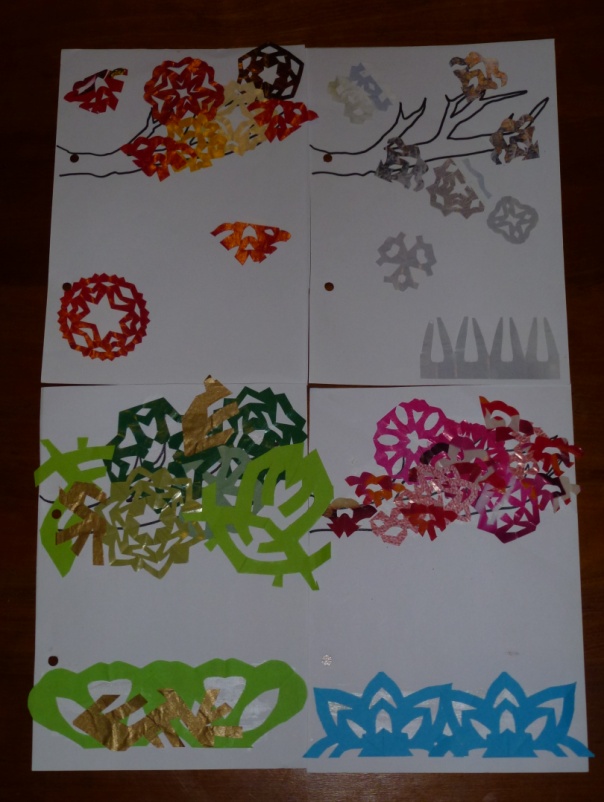 Choose a kisetsuきせつ. (or four)Use an A3 pageDecide what iro いろmatches the kisetsu きせつyou have chosen.Using kirigami きりがみcreate your work. (Kirigamiきりがみ is what we know as cutting snowflakes.)Write a sentence or paragraph in hiragana ひらがなto describe the kisetsuきせつ.  Label the colours.You will be marked on: The appropriate iro いろchoice you have madeThe sentence you have written – are the hiragana correct, does it make sense, neatnessHow neat your work isAppropriate use of class time Kisetsu no iro Marking Sheet         1 Poor – 5 ExcellentAppropriate iro choiceHiragana sentence correctHiragana written carefullyKirigami Appropriate use of class time1234512345123451234512345